JĘZYK ROSYJSKI KLASA VII                                                            poniedziałek 1.06.2020Temat: Кто они по профессии и где они работают? – nazwy zawodów i miejsc pracy. Proszę przepisać do zeszytu nazwy zawodów oraz miejsc pracy.ZAWODY:Учитель – nauczyciel			
Врач – lekarz				
Парикмахер – fryzjer			
Повар – kucharz			
Экономист – ekonomista		
Футболист – piłkarz			
Косметолог – kosmetyczka		
Охранник – ochroniarz		
Строитель – budowlaniec		MIEJSCA PRACY:школа – в школе (szkoła)
больница – в больнице (szpital)
парикмахерская – в парикмахерской (salon fryzjerski)
ресторан – в ресторане (restauracja)
банк – в банке (bank)
спортивный клуб – в спортивном клубе (klub sportowy)
косметический кабинет – в косметическом кабинете (salon kosmetyczny)
магазин – в магазине (sklep)
стройка – на стройке (budowa)Ćwiczenie:
Popatrz na ilustracje i uzupełnij zdania: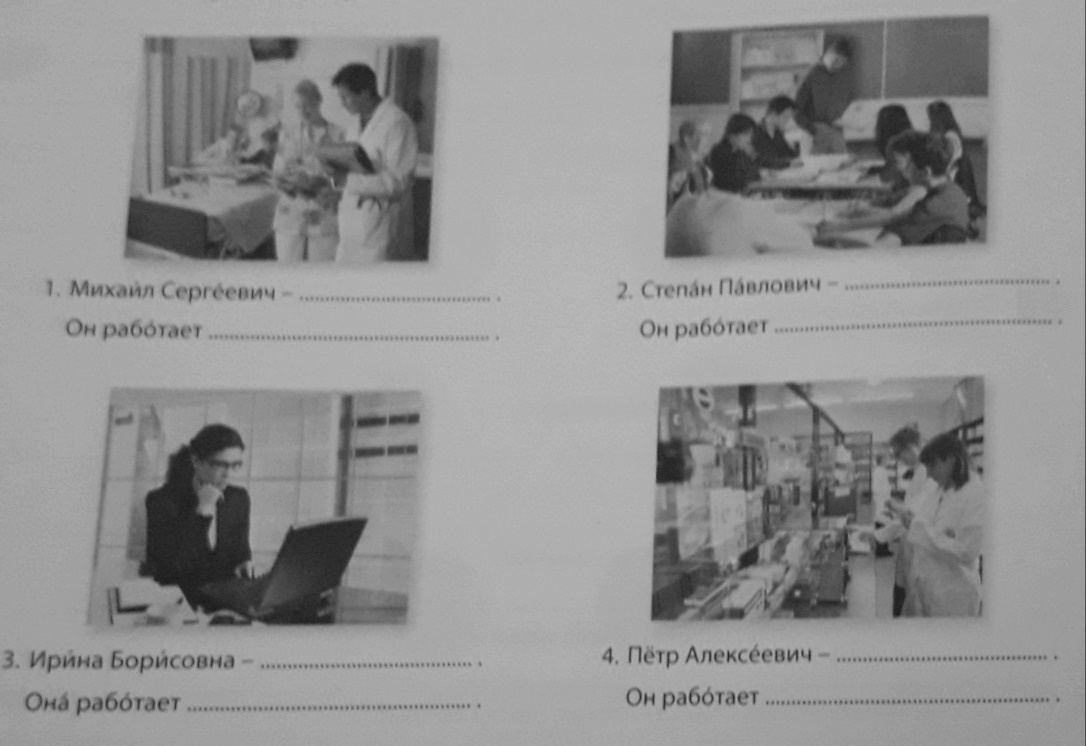 Środa 3.06.2020r.Temat: Кто кем работает? – użycie czasowników работать (кем?) w zdaniach. Przepisz do zeszytu odmianę czasownikaя рабо́таюты рабо́таешьон/она/оно рабо́таетмы рабо́таемвы рабо́таетеони рабо́таютWykonaj poniższe ćwiczenie: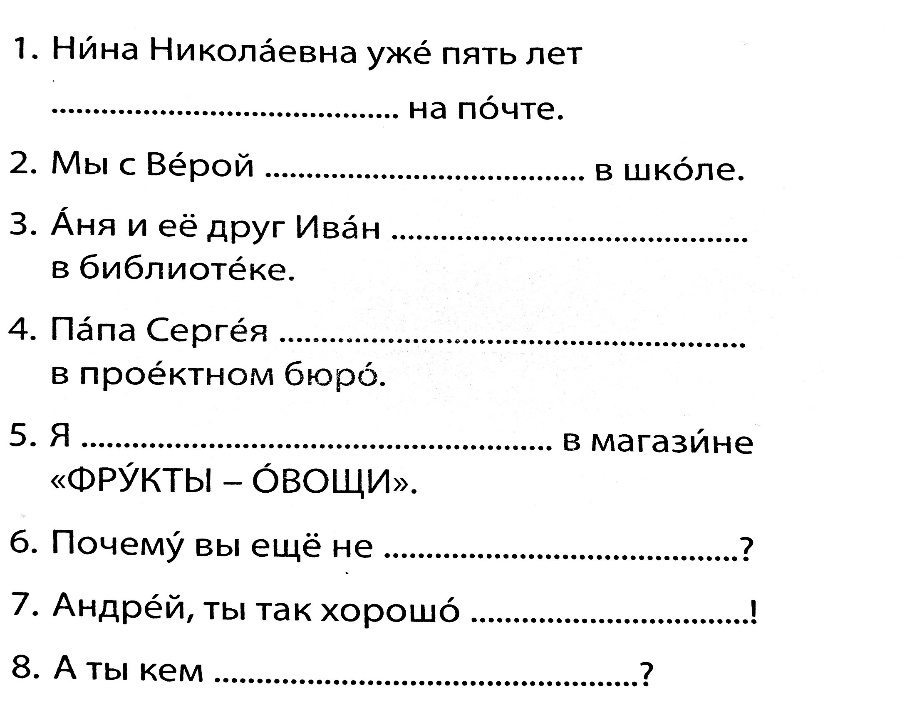 